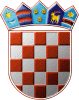         REPUBLIKA HRVATSKAOSJEČKO-BARANJSKA ŽUPANIJA
KLASA: 112-03/21-01/14URBROJ:2158/109-01-09Ernestinovo, 27. kolovoza 2021.g.Temeljem članka 50. stavka 11. Statuta dječjeg vrtića Ogledalce Ernestinovo od 29. srpnja 2020. godine te članka 26. stavka 7. Zakona o predškolskom odgoju i obrazovanju (NN, broj NN 10/97, 107/07, 94/13, 98/19), Upravno vijeće Dječjeg vrtića Ogledalce na 16. sjednici održanoj  27. kolovoza 2021.g., na temelju prijedloga ravnateljice, donosiODLUKU O IZBORUI.Zasniva se radni odnos na određeno vrijeme, puno radno vrijeme, za radno mjesto odgojitelj (m/ž) na određeno vrijeme od 12 mjeseci, uz probni rad od tri mjeseca - puno radno vrijeme – 2 izvršitelja (m/ž) sa sljedećim kandidatima:                         ANA BABIĆ, sveučilišna prvostupnica RPOOSILVIJA VUČEMILOVIĆ-VRANJIĆ, magistra primarnog obrazovanjaII.Upravno vijeće jednoglasno prihvaća prijedlog ravnateljice za zasnivanje radnog odnosa temeljem natječaja objavljenog na stranicama Hrvatskog zavoda za zapošljavanje, te mrežnim stranicama i oglasnoj ploči Dječjeg vrtića Ogledalce od dana 2. kolovoza 2021. godine za radna mjesta kako je navedeno u točki  I. ove Odluke.III.Temeljem članka 56. Statuta Dječjeg vrtića Ogledalce Ernestinovo, ravnateljica Dječjeg vrtića će s kandidatkinjom iz točke I. sklopiti Ugovor o radu.IV.Ostali kandidati koju su sudjelovali u natječaju, a s kojima nije zasnovan radni odnos, mogu izjaviti prigovor čelniku tijela.V.Ova Odluka je konačna i stupa na snagu danom donošenja.UPRAVNO VIJEĆEO tome obavijest:1.	na mrežnoj stranici vrtića2.          pismohrana3.          oglasna ploča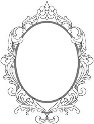 DJEČJI VRTIĆ OGLEDALCEERNESTINOVO